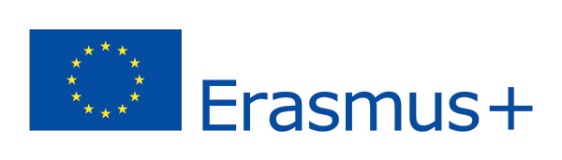 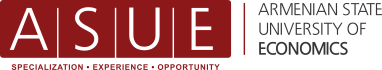 ERASMUS+ STAFF APPLICATION FORMPERSONAL DATA OF THE APPLICANTEMPLOYMENT DATA OF THE APPLICANTLANGUAGE COMPETENCEDATA ABOUT THE HOME (SENDING) UNIVERSITY    PROPOSED MOBILITY AT THE HOST (RECEIVING) UNIVERSITYDOUBLE FINANCING DISCLAIMERIf awarded financial support for the above proposed Erasmus+ mobility, I declare that I will not use other funding resources for the realization of proposed mobility that originate from the European Union funds or programmes.                                                                                                                                                    Signature      CONSENT TO DISCLOSURE OF PERSONAL INFORMATIONBy submitting my application, I affirm that I have read and understood all provisions of the Call for Applications within the Erasmus+ project No. 2017-1-HR01-KA107-035107 and that I give my consent to coordinating HEI, the Armenian State University of Economics, to publicly disclose my name, my personal information and my mobility activity data before, during and after the mobility.                                                                                                                                                      SignatureNAME(S) SURNAME(S)ACADEMIC TITLE / DEGREE DATE OF BIRTHPLACE AND COUNTRY OF BIRTH CITIZENSHIPGENDERMFPERSONAL IDENTITY NUMBERPERMANENT ADDRESS TEMPORARY ADDRESS(if different than the permanent address)PHONE NUMBERMOBILE PHONE NUMBER E-MAIL ADDRESSDISABILITY STATUS OR SPECIAL NEEDSyesnoIF YES, PROVIDE SHORT DESCRIPTION OF THE DISABILITY OR SPECIAL NEEDS WITH REFERENCE TO MOBILITY REALIZATIONHOME UNIVERSITY (EMPLOYER)HOME FACULTY / DEPARTMENT / CHAIR / OFFICE TITLE OF THE JOB POSITION SCIENTIFIC OR TEACHING TITLE / DEGREE(only for teaching staff)EMPLOYMENT STATUS AT HOME UNIVERSITY(mark relevant information)Full-time employment (permanent employment contract)Part-time employment (Employment contract valid until dd/mm/yyyy)Part-time associate (agreement on cooperation with the home university  valid until dd/mm/yyyy)MOTHER TONGUELANGUAGE OF INSTRUCTION AT HOME INSTITUTION (IF DIFFERENT) ENGLISH LEVEL SENDING UNIVERSITY SENDING FACULTY DEPARTMENT / CHAIRADDRESS, CITY AND COUNTRY WEB PAGECONTACT PERSON AT THE SENDING UNIVERSITYPOSITION OF THE CONTACT PERSONPHONE OF THE CONTACT PERSON  E-MAIL OF THE CONTACT PERSON PLANNED MOBILITY PERIODday-month-year  –  day-month-yearday-month-year  –  day-month-yearTOTAL NUMBER OF MOBILITY DAYS (without travel days included) NUMBER OF TRAVEL DAYS REQUESTED FOR FUNDING (max. 2 days)PURPOSE OF THE ERASMUS+ MOBILITY(mark relevant information)Staff trainingTeaching MOBILITY FLOW REFERENCE NUMBER (as indicated in the Mobility Flow Plan)